INDICAÇÃO Nº 1730/2020Indica ao Poder Executivo Municipal, Instalação de uma academia ao ar livre no início da ciclovia dos trilhos na região do bairro Sartori neste município.Excelentíssimo Senhor Prefeito Municipal, Justificativa:Estivemos visitando ar obras da ciclovia dos trilhos na região da Vila Godoy e fomos abordados por munícipes que elogiaram as melhorias e aproveitaram para solicitar uma academia ao ar livre.Plenário “Dr. Tancredo Neves”, em 10 de agosto de 2020.                                                        Celso Ávila (PV)          -vereador-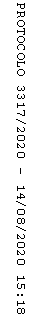 